Deskripsi SingkatMata kuliah manajemen proyek diadakan dengan harapan mahasiswa dapat memahami dan mampu mengaplikasikan prinsip-prinsip manajemen proyek secara menyeluruh dan benar. Materi dibagi menjadi tiga bagian besar yaitu : konsep dan area ilmu manajemen proyek : perilaku dan dinamika proyek, proyek dan manajemen fungsional, profesi dan area ilmu manajemen proyek, konsep sistem dan pengelolaan integrasikelayakan proyek dan keputusan investasi : studi kelayakan dan aspek pasar, aspek teknis, aspek finansial aspek sosial ekonomi, pendanaan proyek, amdal dan dampak lingkungan proyek perencanaan, perangkat dan peserta : perencanaan strategis dan operasional proyek, perencanaan waktu dan jaringan kerja, metode dan teknik perencanaan penyusunan jadwal dan sumber dayaUnsur Capaian PembelajaranMampu menangkap dan memahami konsep dan ruang lingkup pada ilmu manajemen proyek Mampu memahami dan melakukan analisa kelayakan proyek dan keputusan investasi Mampu menganalisa perencanaan strategis dan operasional proyek, perangkat dan peserta Komponen PenilaianProses penilaian pada mata kuliah ini dibedakan dalam 4 komponen, diantaranya adalah sebagai berikut :KehadiranKomponen ini memiliki poin sebesar 10% dari total pertemuan tatap muka di kelas (14). Kehadiran merupakan salah satu komponen penunjang dalam melakukan proses penilaian karena setiap pertemuan akan membahas berbagai macam model persoalan yang akan didiskusikan bersama. Setiap persoalan yang dilontarkan menuntut adanya peran aktif mahasiswa untuk dapat mengemukakan pendapat mereka dengan baik. Keaktifan mahasiswa akan dijadikan nilai tambah secara objektif untuk penilaian akhir.TugasSelama 1 semester, mahasiswa akan diberikan 4 tugas yang terdiri dari 2 tugas mandiri dan 2 tugas kelompok. Tugas ini diberikan sebanyak 2x sebelum UTS dan 2x setelah UTS. Komponen keseluruhan tugas memiliki poin sebesar 30%. UTS (Ujian Tengah Semester)UTS dilakukan pada pertemuan ke 8 dari keseluruhan total pertemuan melalui ujian tertulis, praktek atau mini project yang akan dipresentasikan. Materi yang diujikan adalah materi pertemuan 1 sampai dengan 7, dengan bobot yang diberikan sebesar 30%.UAS (Ujian Akhir Semester)UAS dilakukan pada pertemuan ke 16 dari keseluruhan total pertemuan melalui ujian tertulis, praktek atau mini project yang akan dipresentasikan. Materi yang diujikan adalah materi setelah UTS yaitu materi pada pertemuan 9 sampai dengan 15, dengan bobot yang diberikan sebesar 30%.Catatan :Tidak berlaku ujian susulan baik UTS maupun UAS kecuali kepada mahasiswa yang diberikan izin khusus seperti sakit (disertai dengan surat dokter dan surat dari orang tua/wali), atau terlibat dalam kegiatan akademik di luar kampus (disertai dengan surat izin yang ditanda tangani oleh KAPRODI)Tidak berlaku perbaikan nilai Tugas, UTS maupun UAS kecuali diikuti oleh seluruh peserta mata kuliahKriteria PenilaianPenilaian dilakukan berdasarkan semua komponen nilai yang ada. Nilai akhir yang diperoleh mahasiswa merupakan rata-rata dari perolehan tiap komponen dengan melibatkan bobot masing-masing. Nilai akhir merupakan gambaran kemampuan dan kualitas mahasiswa terhadap ilmu yang sudah diperoleh selama 1 semester. Nilai akhir akan dikonversi ke dalam bentuk angka dan huruf dengan rincian sebagai berikut :Daftar ReferensiProject Management Institute. 2004. A Guide to the Project Management Body of Knowledge 4th Edition. Project Management Institute, IncRencana Pembelajaran Semester (RPS)Deskripsi TugasRubrik PenilaianPENUTUPRencana Pembelajaran Semester (RPS) ini berlaku mulai tanggal 01 Sept 2015 , untuk mahasiswa UPJ Tahun Akademik 2015 / 2016  dan seterusnya. RPS ini dievaluasi secara berkala setiap semester dan akan dilakukan perbaikan jika dalam penerapannya masih diperlukan penyempurnaan.STATUS DOKUMEN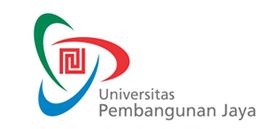 RENCANA PEMBELAJARAN SEMESTERF-0653F-0653RENCANA PEMBELAJARAN SEMESTERIssue/Revisi: A0RENCANA PEMBELAJARAN SEMESTERTanggal Berlaku: 1 Sept 2015RENCANA PEMBELAJARAN SEMESTERUntuk Tahun Akademik: 2015/2016RENCANA PEMBELAJARAN SEMESTERMasa Berlaku: 4 (empat) tahunRENCANA PEMBELAJARAN SEMESTERJml Halaman: 10 halamanMata Kuliah: Manajemen Proyek TIKode MK: INF403Program Studi: Teknik InformatikaPenyusun: Safitri Jaya, S.Kom, M.TiSks: 3Kelompok Mata Kuliah: MKMIEMerupakan perolehan mahasiswa yang tidak mengikuti tugas, UTS, UAS dan kehadiran < 50DMerupakan perolehan mahasiswa yang mengikuti perkuliahan dan mengerjakan tugas seadanya, tidak memiliki kemauan dan tanggung jawab untuk memahami materi.C-Merupakan perolehan mahasiswa yang mengikuti perkuliahan dengan seadanya, tidak fokus dalam memahami materi  sehingga hanya mampu menyeleseaikan sebagian dari masalah / tugas itupun dengan akurasi yang buruk.CMerupakan perolehan mahasiswa yang mengikuti perkuliahan dengan cukup baik, berusaha memahami materi namun kurang persisten sehingga baru mampu menyeleseaikan sebagian dari masalah / tugas  dengan akurasi yang kurang.C+Merupakan perolehan mahasiswa yang mengikuti perkuliahan dengan baik, berusaha memahami materi namun baru mampu menyelesaikan sebagian masalah / tugas dengan akurasi cukup.B-Merupakan perolehan mahasiswa yang mengikuti perkuliahan dengan baik, mampu memahami materi dan mampu menyelesaikan masalah / tugas dengan akurasi cukup.BMerupakan perolehan mahasiswa yang mengikuti perkuliahan dengan baik, mampu memahami materi dan mampu menyelesaikan masalah / tugas dengan akurasi bagus.B+Merupakan perolehan mahasiswa yang mengikuti perkuliahan dengan baik, mampu memahami materi dan mampu menyelesaikan masalah / tugas dengan akurasi bagus.A-Merupakan perolehan mahasiswa yang mengikuti perkuliahan dengan sangat baik, memahami materi dengan sangat baik, memiliki tingkat proaktif dan kreatifitas tinggi dalam mencari informasi terkait materi, mampu menyelesaikan masalah / tugas dengan akurasi sangat baik.AMerupakan perolehan mahasiswa superior, yaitu mereka yang mengikuti perkuliahan dengan sangat baik, memahami materi dengan sangat baik bahkan tertantang untuk memahami lebih jauh, memiliki tingkat proaktif dan kreatifitas tinggi dalam mencari informasi terkait materi, mampu menyelesaikan masalah dengan akurasi sempurna bahkan mampu mengenali masalah nyata pada masyarakat / industri dan mampu mengusulkan konsep solusinya.MingguKemampuan Akhir yang DiharapkanBahan Kajian(Materi Ajar)Bentuk PembelajaranKriteria/Indikator PenilaianBobot NilaiStandar Kompetensi Profesi 1memahami sistem perkuliahan, sistem penilaian, dan tata tertib kuliah mengetahui maksud dan tujuan manajemen proyekRPSKontrak kuliahPendahuluanCeramah dan Tanya jawabmahasiswa mencatat semua informasi secara ringkas pada log book 2.9Kompetensi umum 2Memahami ruang lingkup dari manajemen proyek Ruang lingkup manajemen proyekCeramah, Tanya jawab dan penyelesaian soalMahasiswa merespon aktif materi yang diberikan dengan cara bertanya dan berdiskusi. 2.9Kompetensi umum3Memahami maksud dan tujuan manajemen proyek dalam kontek TIManajemen proyek dalam kontek TICeramah, Tanya jawab dan penyelesaian soalMahasiswa merespon aktif materi yang diberikan dengan cara bertanya dan berdiskusi. 2.9Kompetensi umum4Memahami maksud dan tujuan dari perencanaan proyekPerencanaan proyekCeramah, Tanya jawab dan penyelesaian soalMahasiswa merespon aktif materi yang diberikan dengan cara bertanya dan berdiskusi. 2.9Kompetensi umum5Memahami maksud dan tujuan dari project integration managementproject integration managementCeramah, Tanya jawab dan penyelesaian soalMahasiswa merespon aktif materi yang diberikan dengan cara bertanya dan berdiskusi. 2.9Kompetensi umum6Memahami maksud dan tujuan dari project time managementproject time managementCeramah, Tanya jawab dan penyelesaian soalMahasiswa merespon aktif materi yang diberikan dengan cara bertanya dan berdiskusi. 2.9Kompetensi umum7Memahami maksud dan tujuan dari project cost managementproject cost managementCeramah, Tanya jawab dan penyelesaian soalMahasiswa merespon aktif materi yang diberikan dengan cara bertanya dan berdiskusi. 2.9Kompetensi umum8Mampu memahami dg lebih baik materi-materi dari minggu ke-1 s.d. ke-7. UTSUjian tertulis untuk materi pertemuan 1 s/d 7Mahasiswa mampu menyelesaikan soal dengan baik309Mampu mengimplementasikan manajemen waktu dan biaya dalam studi kasusimplementasi manajemen waktu dan biaya dalam stusi kasusCeramah, Tanya jawab dan penyelesaian soalMahasiswa merespon aktif materi yang diberikan dengan cara bertanya dan berdiskusi. 2.9Kompetensi khusus10Memahami maksud dan tujuan dari projectquality mangementproject quality managementCeramah, Tanya jawab dan penyelesaian soalMahasiswa merespon aktif materi yang diberikan dengan cara bertanya dan berdiskusi. 2.9Kompetensi umum11Memahami maksud dan tujuan dari project communication managementproject communication managementCeramah, Tanya jawab dan penyelesaian soalMahasiswa merespon aktif materi yang diberikan dengan cara bertanya dan berdiskusi. 2.9Kompetensi umum12Memahami maksud dan tujuan dari project risk managementproject risk managementCeramah, Tanya jawab dan penyelesaian soalMahasiswa merespon aktif materi yang diberikan dengan cara bertanya dan berdiskusi. 2.9Kompetensi umum13Memahami maksud dan tujuan dari project procurement mangementproject procurement managementCeramah, Tanya jawab dan penyelesaian soalMahasiswa merespon aktif materi yang diberikan dengan cara bertanya dan berdiskusi. 2.9Kompetensi umum14Memahami maksud dan tujuan dari project stakeholder managementproject stakeholder managementCeramah, Tanya jawab dan penyelesaian soalMahasiswa merespon aktif materi yang diberikan dengan cara bertanya dan berdiskusi. 2.9Kompetensi umum15Mampu menerapkan konsep manajemen proyek melalui proposal proyekstudi kasusDiskusi kelompok dan presentasiMahasiswa mampu menyelesaikan setiap pertanyaan secara berdiskusi2.9Kompetensi khusus16Mampu memahami dg lebih baik materi-materi dari minggu ke-9 s.d. ke-15.UASUjian tertulis untuk materi 9 s/d 15Mhs mampu menjawab dengan meyakinkan soal atau pertanyaan-pertanyaan dari dosen.30Mata Kuliah: Manajemen Proyek TIKode MK: INF403Minggu ke: 4 dan 7Tugas ke: 1 dan 2Tujuan Tugas:memahami konsep dasar serta tujuan dilakukannya manajemen proyekmemahami maksud dan tujuan dari integrasi, manajemen waktu dan biaya dalam konsep manajemen proyekUraian Tugas:Obyek minggu ke 4 : merancang sebuah rencana proyek dalam ruang lingkup TIminggu ke 7 : mengimplementasikan konsep manajemen integrasi, manajemen waktu dan biaya pada rencana proyek yang akan dijalankanYang Harus Dikerjakan dan Batasan-BatasanSemua arahan tugas yang diberikan oleh dosen pengampu mata kuliahMetode/Cara Kerja/Acuan yang DigunakanMetode yang digunakan untuk menyelesaikan setiap permasalahan adalah berdasarkan arahan yang diberikan oleh dosen disetiap pertemuan. Disamping itu, mahasiswa diperbolehkan untuk mengeksplor lebih jauh melalui internet mengenai cara penyelesaian lewat beberapa contoh studi kasus. Dekripsi Luaran Tugas yang DihasilkanSetiap tugas akan dibahas pada minggu berikutnya di kelas. Hasil tugas dikirimkan ke alamat email dosen dan dicatat pada log book sebagai bahan pembelajaran lebih lanjut.Kriteria Penilaian:kemampuan dalam memahami maksud tugasproses penyelesaian dari setiap masalah dengan baik dan benarpengumpulan hasil tugas tepat waktuMata Kuliah: Manajemen proyek TIKode MK: INF403Minggu ke: 10 dan 14Tugas ke: 3 dan 4Tujuan Tugas:Memahami proses penyusunan proposal proyekUraian Tugas:Obyek minggu ke 10 : menyusun work breakdown structure (WBS) dari rencana proyekminggu ke 14 : menyusun proposal proyekYang Harus Dikerjakan dan Batasan-BatasanSemua arahan tugas yang diberikan oleh dosen pengampu mata kuliahMetode/Cara Kerja/Acuan yang DigunakanMetode yang digunakan untuk menyelesaikan setiap permasalahan adalah berdasarkan arahan yang diberikan oleh dosen disetiap pertemuan. Disamping itu, mahasiswa diperbolehkan untuk mengeksplor lebih jauh melalui internet mengenai cara penyelesaian lewat beberapa contoh studi kasus. Dekripsi Luaran Tugas yang DihasilkanSetiap tugas akan dibahas pada minggu berikutnya di kelas. Hasil tugas dikirimkan ke alamat email dosen dan dicatat pada log book sebagai bahan pembelajaran lebih lanjut.Kriteria Penilaian:kemampuan dalam menyusun proposal proyek yang baik dan benarpengumpulan hasil tugas tepat waktuJenjang/GradeAngka/SkorDeskripsi/Indikator KerjaE<40Merupakan perolehan mahasiswa yang tidak melaksanakan tugas dan sama sekali tidak memahami materi.D40-49,99Merupakan perolehan mahasiswa yang mengikuti perkuliahan dan mengerjakan tugas seadanya, tidak memiliki kemauan dan tanggung jawab untuk memahami materi.C-50-54,99Merupakan perolehan mahasiswa yang mengikuti perkuliahan dengan seadanya, tidak fokus dalam memahami materi sehingga hanya mampu menyeleseaikan sebagian dari masalah / tugas itupun dengan akurasi yang buruk.C55-59,99Merupakan perolehan mahasiswa yang mengikuti perkuliahan dengan cukup baik, berusaha memahami materi namun kurang persisten sehingga baru mampu menyeleseaikan sebagian dari masalah / tugas  dengan akurasi yang kurang.C+60-64,99Merupakan perolehan mahasiswa yang mengikuti perkuliahan dengan baik, berusaha memahami materi namun baru mampu menyeleseaikan sebagian masalah / tugas dengan akurasi cukup.B-65-69,99Merupakan perolehan mahasiswa yang mengikuti perkuliahan dengan baik, mampu memahami materi dan mampu menyelesaikan masalah / tugas dengan akurasi cukup.B70-74,99Merupakan perolehan mahasiswa yang mengikuti perkuliahan dengan baik, mampu memahami materi dan mampu menyelesaikan masalah / tugas dengan akurasi bagus.B+75-79,99Merupakan perolehan mahasiswa yang mengikuti perkuliahan dengan baik, mampu memahami materi dan mampu menyelesaikan masalah / tugas dengan akurasi bagus.A-80-89,99Merupakan perolehan mahasiswa yang mengikuti perkuliahan dengan sangat baik, memahami materi dengan sangat baik, memiliki tingkat proaktif dan kreatifitas tinggi dalam mencari informasi terkait materi, mampu menyelesaikan masalah / tugas dengan akurasi sangat baik.A90-100Merupakan perolehan mahasiswa superior, yaitu mereka yang mengikuti perkuliahan dengan sangat baik, memahami materi dengan sangat baik bahkan tertantang untuk memahami lebih jauh, memiliki tingkat proaktif dan kreatifitas tinggi dalam mencari informasi terkait materi, mampu menyelesaikan masalah dengan akurasi sempurna bahkan mampu mengenali masalah nyata pada masyarakat / industri dan mampu mengusulkan konsep solusinya.ProsesPenanggung JawabPenanggung JawabTanggalProsesNamaTandatanganTanggalPerumusanSafitri Jaya, S.Kom, M.TiDosen Penyusun/PengampuPemeriksaan & PersetujuanHendi Hermawan, ST, M.TiKetua ProdiPenetapanProf. Dr. Ir Emirhadi Suganda, M.ScWakil Rektor